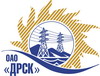 Открытое акционерное общество«Дальневосточная распределительная сетевая  компания»ПРОТОКОЛ ПЕРЕТОРЖКИПРЕДМЕТ ЗАКУПКИ: право заключения Договора на выполнение работ: Открытый запрос предложений: Закупка № 2668 - «Выполнение работ по модернизации систем учета электроэнергии (в рамках пилотного проекта на базе оборудования производства ЗАО «Энергомера» в филиале ОАО «ДРСК» - «Амурские ЭС».Закупка проводится согласно ГКПЗ 2014г. года, раздела  2.2.1 «Услуги ТПиР» № 2668 на основании указания ОАО «ДРСК» от  19.08.2014 г. № 207.Плановая стоимость закупки:  6 326 352,00   руб. без НДС.Дата и время процедуры переторжки:  12.09.2014 г. 16:00 благовещенского времени№ и дата протокола переторжки:  477/УТПиР-П от 12.09.2014г.Основание для проведения закупки (ГКПЗ и/или реквизиты решения ЦЗК):   ГКПЗИнформация о результатах вскрытия конвертов:Дата и время начала процедуры переторжки с предложениями участников:16:00 12.09.2014РЕШИЛИ:Утвердить протокол переторжки№ 477/УТПиР-Пг. Благовещенск________12.09.2014 г.Наименование и адрес участникаЦена до переторжкиЦена после переторжкиООО «Энерго Сеть Проект» 675000 г. Благовещенск, ул. Текстильная 49, оф. 516Цена: 6 271 262,96  руб. без учета НДС.   (7 400 090,29 рублей с учетом НДС).Цена: 6 221 000,79  руб. без учета НДС.   (7 340 780,93 рублей с учетом НДС).ЗАО «Электротехнические заводы «Энергомера» 355029 г. Ставрополь, ул. Ленина 415Цена: 6 326 351,74  руб. без учета НДС.     (7 465 095,05 рублей с учетом НДС). Цена: 6 326 351,74  руб. без учета НДС.     (7 465 095,05 рублей с учетом НДС). Ответственный секретарьТехнический секретарь_______________________________________________О.А. МоторинаК.В. Курганов